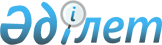 Об организации и обеспечении призыва граждан на срочную воинскую службу в апреле-июне и октябре-декабре 2011 года
					
			Утративший силу
			
			
		
					Постановление акимата Казталовского района Западно-Казахстанской области от 12 апреля 2011 года № 83. Зарегистрировано Департаментом юстиции Западно-Казахстанской области 19 мая 2011 года № 7-8-128. Утратило силу - постановлением акимата Казталовского района Западно-Казахстанской области от 14 февраля 2012 года № 32      Сноска. Утратило силу - Постановлением акимата Казталовского района Западно-Казахстанской области от 14.02.2012 № 32      В соответствии с Законами Республики Казахстан от 23 января 2001 года "О местном государственном управлений и самоуправлении в Республики Казахстан" и от 8 июля 2005 года "О воинской обязанности и воинской службе", Указом Президента Республики Казахстан от 3 марта 2011 года № 1163 "Об увольнении в запас военнослужащих срочной воинской службы, выслуживших установленный срок воинской службы, и очередном призыве граждан Республики Казахстан на срочную воинскую службу в апреле-июне и октябре-декабре 2011 года", постановлением Правительства Республики Казахстан от 11 марта 2011 года № 250 "О реализации Указа Президента Республики Казахстан от 3 марта 2011 года  № 1163 "Об увольнении в запас военнослужащих срочной воинской службы, выслуживших установленный срок воинской службы, и очередном призыве граждан Республики Казахстан на срочную воинскую службу в апреле-июне и октябре-декабре 2011 года", акимат района ПОСТАНОВЛЯЕТ:



      1. Рекомендовать организовать и обеспечить через государственное учреждение "Отдел по делам обороны Казталовского района Западно-Казахстанской области" (по согласованию) призыв на срочную воинскую службу в апреле-июне и октябре-декабре 2011 года граждан мужского пола в возрасте от восемнадцати до двадцати семи лет, не имеющих права на отсрочку или освобождение от призыва, а также граждан, отчисленных из учебных заведений, не достигших двадцати семи лет и не выслуживших установленные сроки воинской службы по призыву.



      2. Образовать состав районной призывной комиссии согласно приложению. В составе районной призывной комиссии создать районную медицинскую комиссию.



      3. Утвердить прилагаемый график проведения призыва граждан на воинскую службу.



      4. Акимам сельских округов обеспечить доставку граждан для прохождения медицинской и призывной комиссий и отправку их для прохождения воинской службы.



      5. Государственному учреждению "Отдела занятости и социальных программ Казталовского района Западно-Казахстанской области" обеспечить необходимым количеством технических работников в период проведения призыва граждан на срочную воинскую службу.



      6. Рекомендовать государственному коммунальному казенному предприятию "Казталовской центральной районной больницы" Управления здравоохранения акимата Западно-Казахстанской области (по согласованию) и государственному коммунальному казенному предприятию "Казталовской районной больницы" Управления здравоохранения акимата Западно-Казахстанской области (по согласованию) обеспечить при проведении медицинского освидетельствования граждан медикаментами, инструментарием, медицинским и хозяйственным имуществом.



      7. Рекомендовать государственному учреждению "Отдел внутренних дел Казталовского района Департамента внутренних дел Западно-Казахстанской области" (по согласованию) обеспечить доставку лиц, уклоняющихся от призыва на воинскую службу, а также охрану общественного порядка при отправке и убытии призывников в воинские части.



      8. Государственному учреждению "Отдел экономики и финансов Казталовского района Западно-Казахстанской области" для исполнения призыва граждан на срочную воинскую службу произвести финансирование в размерах определенных бюджетом района.



      9. Рекомендовать государственному учреждению "Отдел по делам обороны Казталовского района Западно-Казахстанской области" (по согласованию) заключительную информацию о результатах призыва представить 30 июля 2011 года и 27 декабря 2011 года.



      10. Настоящее постановление вводится в действие со дня его первого официального опубликования и распространяется на правоотношения, возникшие с 1 апреля 2011 года.



      11. Контроль за исполнением настоящего постановления возложить на заместителя акима Казталовского района Молдашева С. М.      Аким района                      Т. Сапаров      СОГЛАСОВАНО:      Начальник отдела внутренних

      дел Казталовского района

      Западно–Казахстанской области

      _____________Б. Бисенов

      12.04.2011 г.      Начальник отдела по делам

      обороны Казталовского района

      Западно–Казахстанской области

      _____________Е. Кабиров

      12.04.2011 г.      Директор "Казталовской

      центральной районной

      больницы" Управления

      здравоохранения акимата

      Западно–Казахстанской области

      _____________К. Алтаев

      12.04.2011 г.      Директор "Казталовской

      районной больницы" Управления

      здравоохранения акимата

      Западно–Казахстанской области

      _____________Е. Рабаев

      12.04.2011 г.

Приложение

к постановлению акимата района

от 12 апреля 2011 года № 83 Состав районной призывной комиссии      1. Кабиров Ерлан Рыскалиевич – начальник отдела

                                     по делам обороны,

                                     председатель комиссии

                                     (согласовано)      2. Умиралиев Кайыржан        – заведующий отделом

         Максотович                  организационно-

                                     контрольной и кадровой

                                     работы аппарата акима

                                     района Члены комиссии      1. Габбасов Сагат            – заместитель начальника

         Беккалиевич                 отдела внутренних дел

                                     (согласовано)      2. Гумарова Ботагоз          – председатель медицинской

         Тулеугалиевна               комиссии врач-терапевт

                                     (согласовано)      3. Куанышева Нуржамал        – секретарь медицинской

         Ишановна                    комиссии медсестра

                                     (согласовано) Состав резервной комиссии      1. Ахонов Арман              – заместитель начальника

         Жардемгалиевич              отдела по делам обороны,

                                     председатель комиссии

                                     (согласовано)      2. Керешов Айбек Асылбекович – главный специалист

                                     аппарата акима района Члены комиссии      1. Уртаев Бекбол             – заместитель начальника

         Сагидуллинович              отдела внутренних дел

                                     (согласовано)      2. Сапахова Гулнар           – председатель медицинской

         Мутиголлаевна               комиссии врач-терапевт

                                     (согласовано)      3. Ищанова Гулнар Кабаевна   – секретарь медицинской

                                     комиссии медсестра

                                     (согласовано) Состав районной медицинской комиссии      Председатель медицинской комиссии, врач      врачи-специалисты:

      терапевт

      хирург

      невропатолог

      отоларинголог

      офтальмолог

      дерматолог

      фтизиатр

      эндокринолог

      психиатр

      стоматолог

Утвержден

постановлением акимата района

от 12 апреля 2011 года № 83 График

проведения призыва граждан на воинскую службу
					© 2012. РГП на ПХВ «Институт законодательства и правовой информации Республики Казахстан» Министерства юстиции Республики Казахстан
				Время проведения комиссии, с 8.00 до 16.00 Время проведения комиссии, с 8.00 до 16.00 Время проведения комиссии, с 8.00 до 16.00 Время проведения комиссии, с 8.00 до 16.00 Время проведения комиссии, с 8.00 до 16.00 Время проведения комиссии, с 8.00 до 16.00 Время проведения комиссии, с 8.00 до 16.00 Государственное учреждение "Отдел по делам обороны Казталовского района Западно-

Казахстанской области"апрельмайиюньоктябрьноябрьдекабрьГосударственное учреждение "Отдел по делам обороны Казталовского района Западно-

Казахстанской области"4, 5, 6, 7, 8, 11, 12, 13, 14, 153, 4, 5, 6, 10, 11, 12, 13, 161, 2, 3, 6, 7, 8, 9, 10, 13, 14, 153, 4, 5, 6, 7, 10, 11, 12, 13, 141, 2, 3, 4, 7, 8, 9, 10, 11, 14, 151, 2, 5, 6, 7, 8, 9, 12, 13, 14, 15